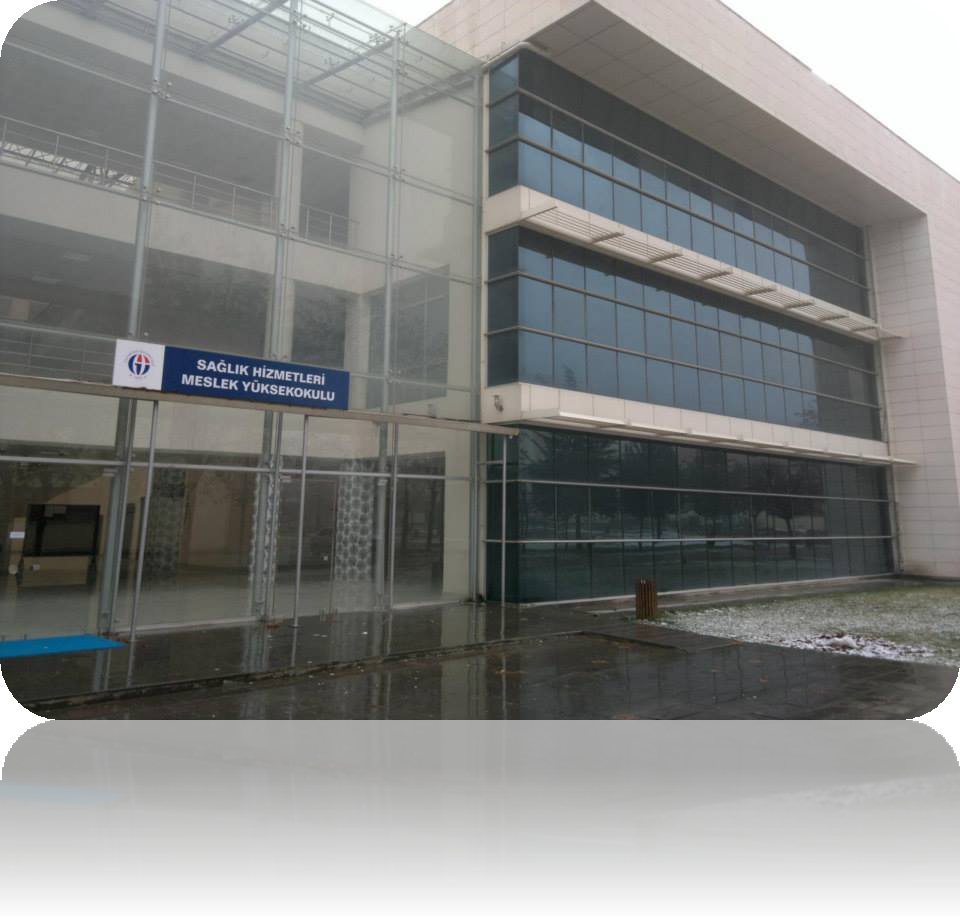 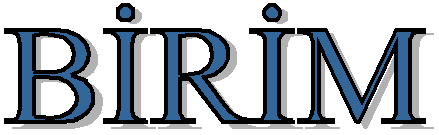 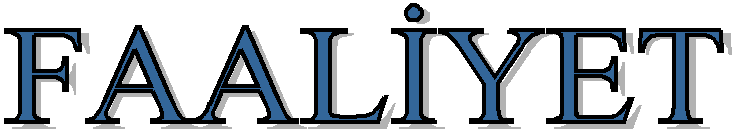 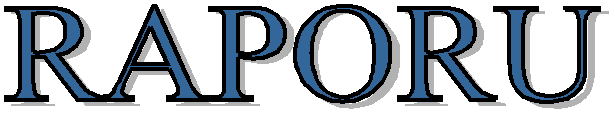 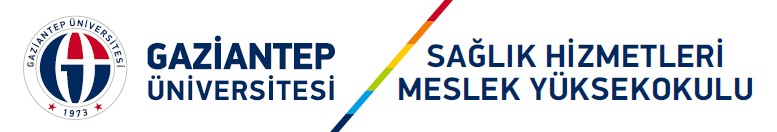 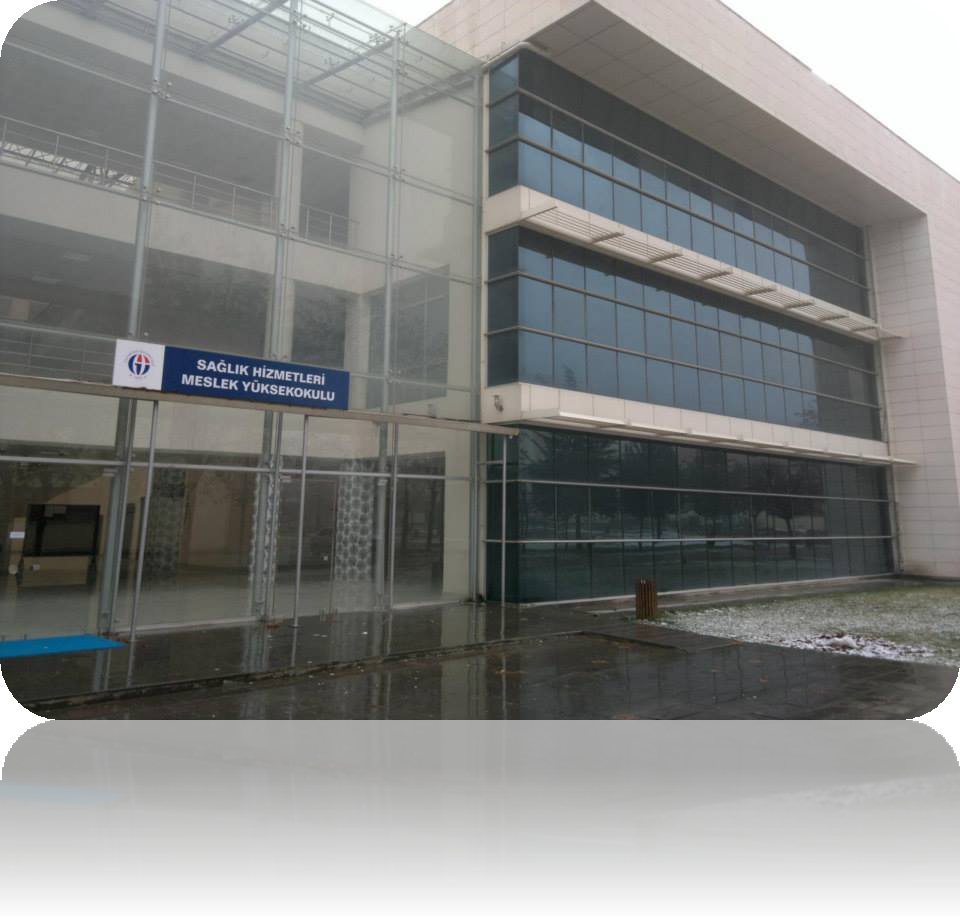 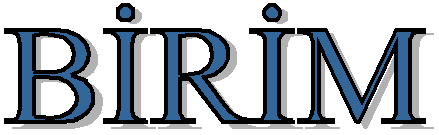 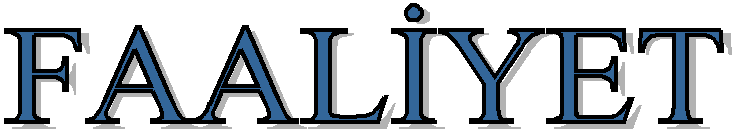 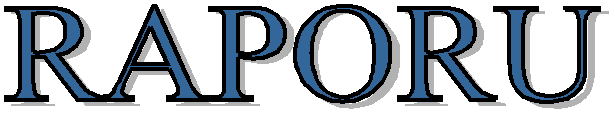 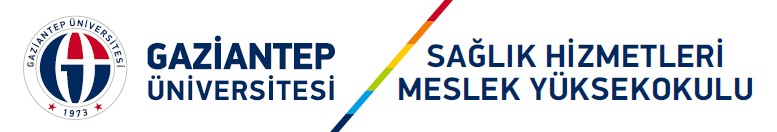 GAZİANTEP 2022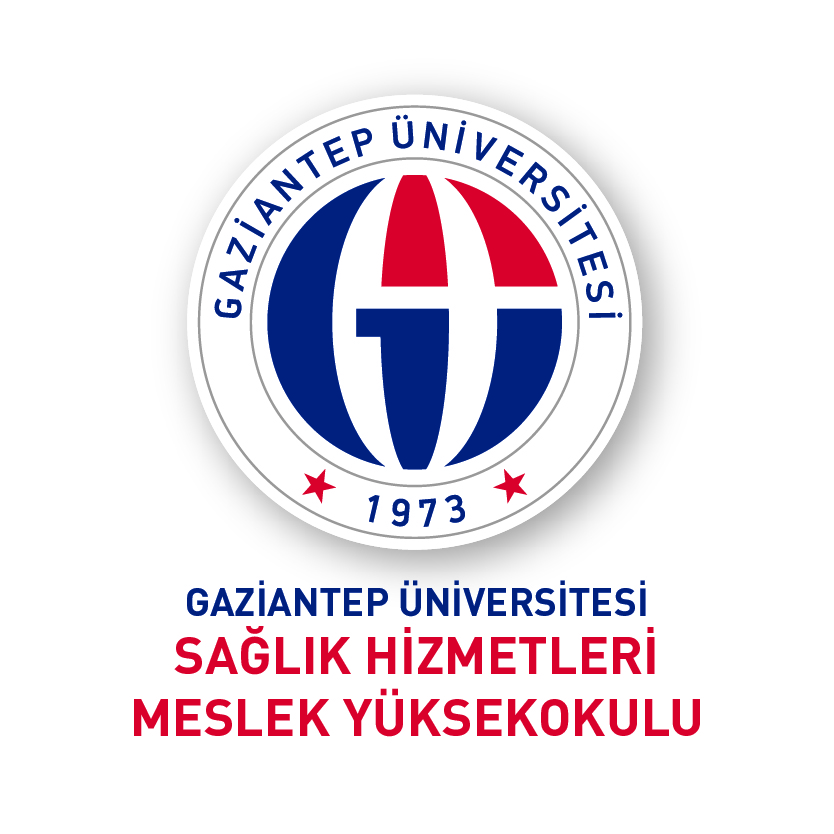 SAĞLIK HİZMETLERİ MESLEKYÜKSEKOKULUAdres:GaziantepÜniversitesi,SağlıkHizmetleriMeslekYüksekokulu, Tıp FakültesiTemelTıpBilimleriBinası Arkası,ÜniversiteBulvarı KilisYolu Üzeri27310Şehitkamil/ GAZİANTEPTelefon:0342317 2188Belgeç: 0342 360 44 23E-Posta: gshmyo@gantep.edu.trElektronik Ağ: www.gantep.edu.trhttp://shmyo.gantep.edu.tr/index.phpSUNUŞ	5I- GENEL BİLGİLER	6A.	Misyon ve Vizyon	6Misyon:	6Vizyon:	6B.	Yetki, Görevve Sorumluluklar	6C.	İdareye İlişkin Bilgiler	61-	Yüksekokul Akademik Teşkilatı ve Görevleri:	62-	Yüksekokul  İdari Teşkilatı ve Görevleri:	71-Fiziksel Yapı	81.1. Eğitim Alanları, Dersliklerve Ofisler	81.2- Sosyal Alanlar;	82- Örgüt Yapısı:	93- Bilgive TeknolojikKaynaklar	103.1- Yazılım ve Bilgisayarlar	103.2- Kütüphane Kaynakları	103.3- DiğerBilgiveTeknolojikKaynaklar	104-	İnsan Kaynakları:	……124.1- Akademik Personel:	124.1.2- Yabancı Uyruklu Akademik Personel:	124.2 - İdari Personel:	125- Sunulan Hizmetler:	135.1.Eğitim Hizmetleri:	135.2. İdari Hizmetler:	156- Yönetim ve İç Kontrol Sistemi	15D- Diğer Hususlar:	15II- AMAÇ ve HEDEFLER	15A. Birim Amaç ve Hedefleri	15B. Temel Politikalarve Öncelikler	16III- FAALİYETLERE İLİŞKİN BİLGİ VE DEĞERLENDİRMELER	17A- MaliBilgiler	171- Bütçe Uygulama Sonuçları:	172- MaliDenetimSonuçları	183- Diğer Hususlar	18B- PerformansBilgileri	181- Faaliyet ve ProjeBilgileri	182- PerformansSonuçları Tablosu	.203- PerformansBilgiSistemininDeğerlendirilmesi	……204- DiğerHususlar	200IV- KURUMSALKABİLİYETve KAPASİTENİN DEĞERLENDİRİLMESİ	21A- Üstünlükler	21B- Zayıflıklar	21C- Değerlendirme;	21V- ÖNERİ VE TEDBİRLER	21İÇ KONTROL GÜVENCE BEYANI	22SUNUŞ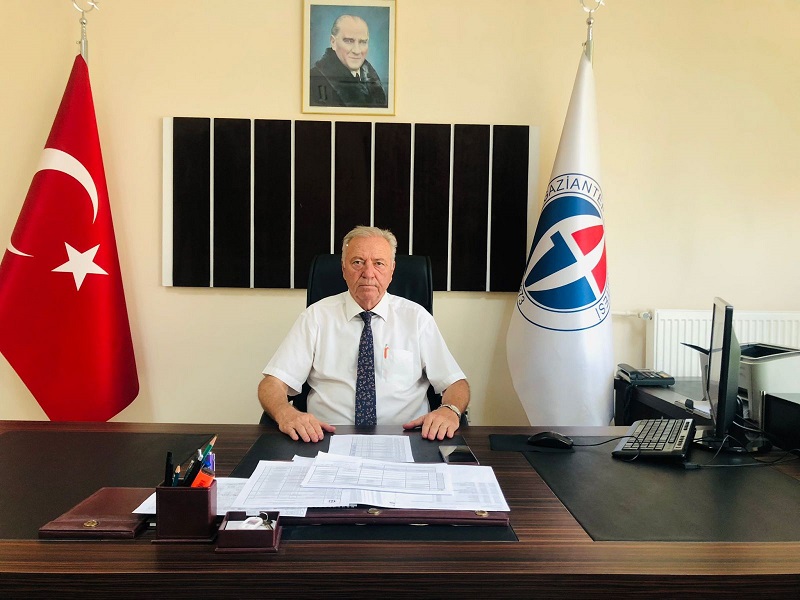 Sağlık Hizmetleri Meslek Yüksekokulumuzun 2022 Yılı Birim Faaliyet Raporunda; okulun misyon, vizyon, yetki, görev ve sorumlulukları sıralandıktansonra, fiziksel yapı,eğitim araç-gereç ve malzemeleri hakkındagerekli bilgiler verilmiş;daha sonra örgüt yapısı, eğitimve öğretimdurumu, öğretim elemanları, idaripersonelileilgili durum özetlenmiştir.Okulumuzun sunduğu hizmetler, amaç ve hedefler ile ilgili temel politika ve öncelikler, teknik ve mali durum ile ilgili rakamlara yer verilmiştir.Yüksekokulumuz öğretimelemanlarınınbilimsel performanslarıile ilgili birimimizin kurumsal kabiliyet ve kapasitelerinin değerlendirmeleri ileilgiligörüş ve düşünceler sıralanmıştır.Son olarak okulumuzun gelişip büyümes için, öneri ve istekler belirlenerek Ek’li faaliyet raporu tamamlanmıştır.Prof. Dr. Erdem GÜMÜŞBURUNYüksekokulMüdürüI- GENEL BİLGİLERMisyon ve VizyonMisyon:Sağlık Hizmetleri Meslek Yüksekokulu olarak Misyonumuz;Sağlık alanında yeterli ve gerekli bilgilerle donanmış, teorik bilgileri uygulayabilmeyeteneği ve becerisine sahip, en iyi hizmetin gerçekleştirilebilmesi amacıyla hareket edebilen, dinamik, ileri görüşlü, iletişim kurma ve sürdürme becerileri yüksek, analitik yönü kuvvetli, takım çalışmasına yatkın, mesleğin gerektirdiği evrensel ve etik değerleri özümsemiş, değişime açık, ara eleman değil, aranan eleman yetiştirmektir.Vizyon:Sağlık Hizmetleri Meslek Yüksekokulu olarakVizyonumuz;Aklın ve bilimin önemine inanmış, evrensel değerlere saygılı, özgür, adil, şeffaf, akademik ve etik değerlere sahip, mükemmeliyetçi, takım çalışması odaklı, sosyal sorumluluğunun bilincinde, hizmet verdiği sektörde güven telkin eden saygın elemanlar yetiştiren ve sağlık sektöründe ara eleman değil aranan elaman yetiştirmede öncelikli olarak tercih edilen Meslek Yüksekokulu olmak;İleri eğitim teknikleri kullanarak ulusal ve uluslararası düzeyde rekabet edebilecek eğitim standartlarına ulaşmak ve kendi alanlarında ulusal ve uluslararası düzeyde bilgi seviyesine ulaşmış aranan eleman yetiştirmek gibi bir vizyonu ve mesleki amaçları gerçekleştirmek için benimsediği değerler ve ilkeler doğrultusunda eğitim ve öğretim faaliyetlerini sürdürmektir.Yetki, Görevve SorumluluklarYükseköğretim Kurulu Başkanlığının 05.12.1989 tarih ve 29119 sayılıkararlarıyla açılan Sağlık Hizmetleri  Meslek Yüksekokulu,  Üniversitemiz  Rektörlüğü bünyesinde,  2547 sayılı  Yüksek Öğretim Kanunu’nun 4. maddesinde belirtilen amaçlar  ve 5. maddesinde belirtilen ana ilkeler doğrultusunda hizmet vermek üzere faaliyet göstermektedir.Meslek Yüksekokulumuz belirli mesleklere yönelik ara insan gücü yetiştirmeyiamaçlayan dört yarıyıllık eğitim öğretim sürdüren bir yükseköğretim kurumudur.İdareye İlişkin BilgilerYüksekokul Akademik Teşkilatı ve Görevleri:Yükseköğretim Kurulu Başkanlığının 05.12.1989 tarih ve 29119 sayılıkararlarıyla açılan Sağlık Hizmetleri  Meslek Yüksekokulu,  Üniversitemiz  Rektörlüğü bünyesinde,  2547 sayılı  Yüksek Öğretim Kanunu’nun 4. maddesinde belirtilen amaçlar  ve 5. maddesinde belirtilen ana ilkeler doğrultusunda hizmet vermek üzere faaliyet göstermektedir.	Sağlık Hizmetleri Meslek Yüksekokulu; önlisans düzeyinde belirli bir mesleğe yönelik eğitim-öğretime ağırlık veren yükseköğretim kurumudur. Sağlık Hizmetleri Meslek Yüksekokulumuz her biri ayrı bir eğitim-öğretim programı yürüten bölümlerden oluşur ve kanunla kurulurlar.Meslek Yüksekokulu organları, yüksekokul müdürü, yüksekokul kurulu, yüksekokul yönetim kuruludur.Yüksekokul müdürü; üç yıl için rektör tarafından atanır. Süresi biten müdür yeniden atanabilir.Müdürün okulda görevli aylıklı öğretim elemanları arasından üç yıl için atayacağı en çok iki yardımcısı bulunur. Müdür gerekli gördüğü hallerde yardımcılarını değiştirebilir.Müdürün görevi sona erdiğinde yardımcıların görevleri de sona erer. Müdüre vekâlet etmede veya müdürlüğün boşalmasında yapılacak işlem, dekanlarda olduğu gibidir.Yüksekokul müdürü, 2547 sayılı Kanun ile dekanlara verilmiş olan görevleri yüksekokul bakımından yerine getirir. Yüksekokul kurulu; müdürün başkanlığında, müdür yardımcıları ve okuldaki bölüm başkanlarından oluşur.Yüksekokul yönetim kurulu; müdürün başkanlığında, müdür yardımcıları ile müdürün göstereceği altı aday arasından yüksekokul kurulu tarafından üç yıl için seçilecek üç öğretim üyesinden oluşur.Yüksekokul kurulu ve yüksekokul yönetim kurulu, 2547 sayılı Kanun’la fakülte kurulu ve fakülte yönetim kuruluna verilmiş görevleri yüksekokul bakımından yerine getirirler.Bölümler; yüksekokulların amaç, kapsam ve nitelik yönünden bir bütün oluşturan ve önlisans düzeyini içeren en az bir eğitim-öğretim, bilim ve sanat dallarında araştırma ve uygulama yapan birimlerdir. Yükseköğretim kurumları içinde bölüm açılmasına, birleştirilmesine veya kapatılmasına doğrudan veya üniversitelerden gelecek önerilere göre Yükseköğretim Kurulu karar verir. Bölümler, birbirini tamamlayan veya birbirine yakın anabilim veya ana sanat dallarından oluşur. Bölüm başkanı; o bölümün aylıklı profesörleri, bulunmadığı takdirde doçentleri, doçent de bulunmadığı takdirde yardımcı doçentleri arasından müdürün önerisi üzerine rektörce atanır. Bölüm başkanı, bölümündeki öğretim üyelerinden iki kişiyi üç yıl için başkan yardımcısı olarak atayabilir. Bölüm başkanı gerekli gördüğünde yardımcılarını değiştirebilir. Bölüm başkanının görevi sona erdiğinde yardımcılarının görevleri de sona erer. Bölüm başkanı, bölümün her düzeydeki eğitim-öğretim ve araştırmalarından ve bölümle ilgili her türlü faaliyetin düzenli ve verimli olarak yürütülmesinden, kaynakların etkili bir biçimde kullanılmasını sağlamaktan sorumludur. Bölüm başkanı yüksekokul kuruluna katılır ve bölümü temsil eder. Bölümde görevli öğretim elemanlarının görevlerini yapmaları bölüm başkanı tarafından izlenir ve denetlenir. Bölüm başkanı, her öğretim yılı sonunda bölümün geçmiş yıldaki eğitim-öğretim ve araştırma faaliyeti ile gelecek yıldaki çalışma planını açıklayan raporu bağlı bulunduğu rektör, dekan veya yüksekokul müdürüne sunar. 	Bölüm Kurulu; bölüm başkanının başkanlığında, varsa yardımcıları, o bölümü oluşturan anabilim veya ana sanat dalları başkanlarından oluşur. Bölüm kurulu, bölüm ile bölüme bağlı anabilim veya ana sanat dallarının eğitim-öğretim uygulama ve araştırma faaliyetlerinin, programlarının, araç, gereç ve fiziksel imkânlarından en etkin biçimde yararlanmak için gerekli planların ve işbirliği esaslarının hazırlanması hususunda görüş bildirir. Bölüm kurulunun bu konularda hazırlayacağı öneriler, bölüm başkanının onayından sonra uygulanır.	Yüksekokul İdari Teşkilatı ve Görevleri:Yüksekokul İdari Teşkilatının, 2547 Sayılı Yükseköğretim Kanunu, 51. Madde’nin (b) fıkrasında aynen;“b. Her fakültede, dekana bağlı ve fakülte yönetim örgütünün başında bir fakülte sekreteri, enstitü ve yüksekokullarda ise enstitü veya yüksekokul müdürüne bağlı enstitü veya yüksekokul sekreteri bulunur. Sekretere bağlı büro ve iç hizmet görevlerini yapmak üzere gerekli görüldüğü takdirde, yeteri kadar müdür ve diğer görevliler çalıştırılır. Bunlar arasındaki iş bölümü dekanın veya müdürün onayından sonra uygulanmak üzere ilgili sekreterce yapılır.” Denilmek suretiyle yapısı ve görevleri aşağıdaki gibi belirlenmiştir.1. Yüksekokul İdari Teşkilatı; Yüksekokul Sekreteri ile sekreterlik bürosundan ve ihtiyaca göre kurulacak öğrenci işleri, personel, mali işler ve destek hizmetleri birimlerinden oluşur.2. Bir yüksekokulda, 1. fıkrada sayılan birimlerin kurulmasına, ilgili Üniversitenin önerisi üzerine Yükseköğretim Kurulunca karar verilir.3. Yüksekokul Sekreteri ile sekreterlik bürosu ve varsa bağlı birimler, yüksekokulun idari hizmetlerinin yürütülmesinden sorumludurlar. 4. Yüksekokul Sekreteri kurullarda oy hakkı olmaksızın raportörlük yapar.1-Fiziksel Yapı1.1. Eğitim Alanları, Dersliklerve Ofisler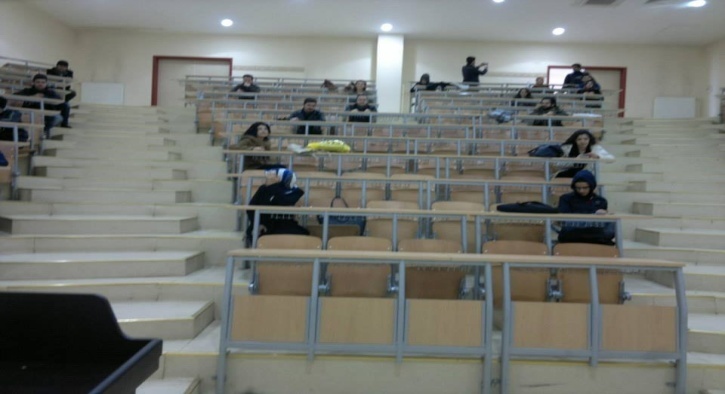 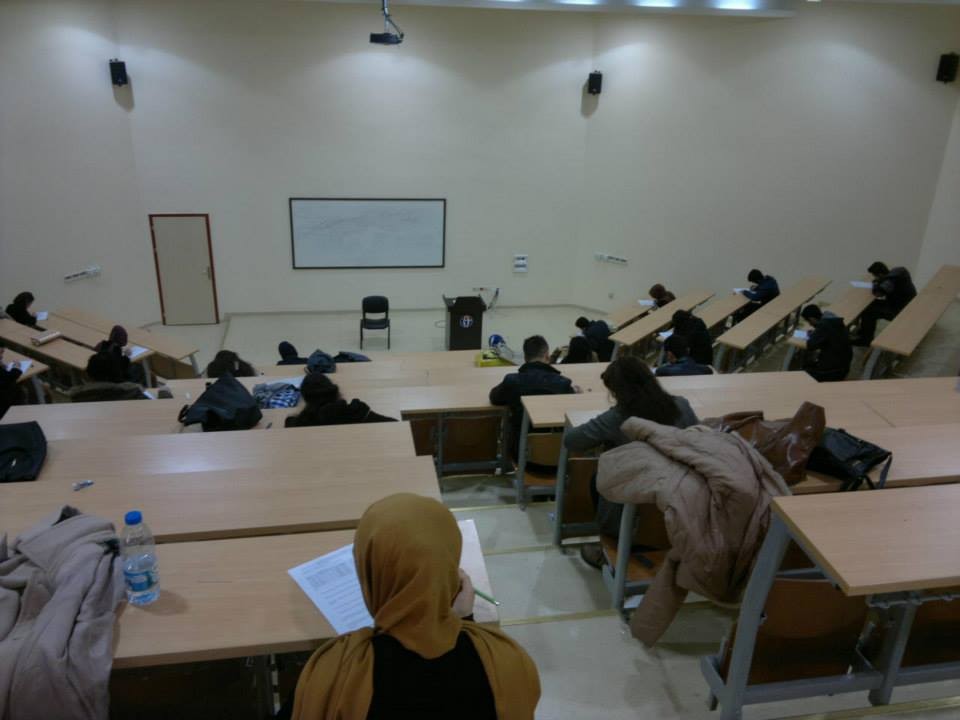 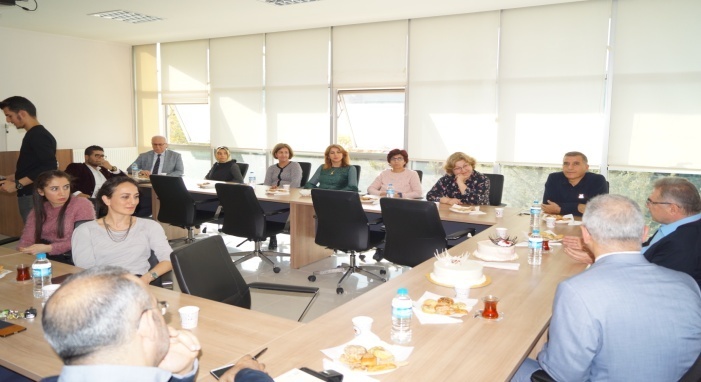 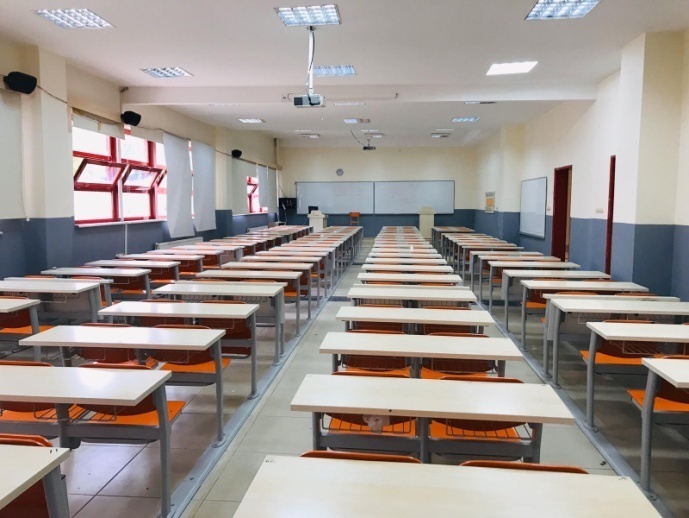 EğitimOrtamları:Yüksekokulumuzbinasında6adetamfi,5 adetderslikve3adetuygulamalaboratuarı bulunmaktadır.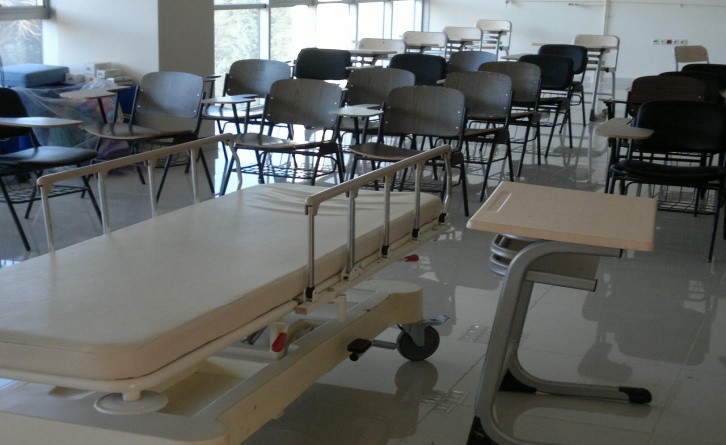 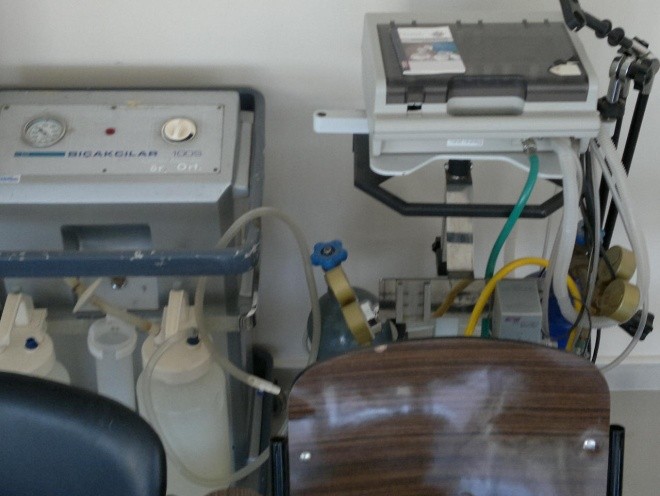 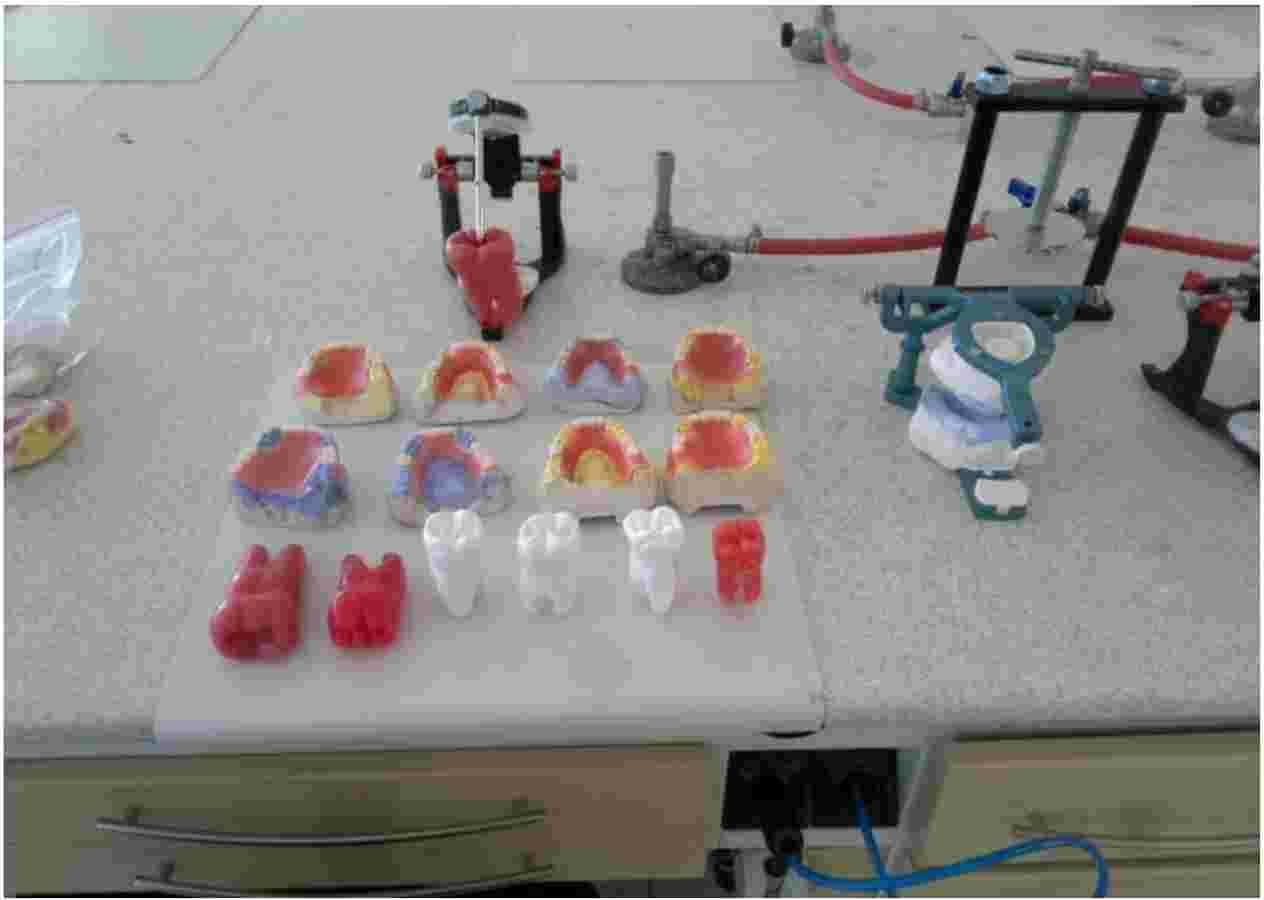 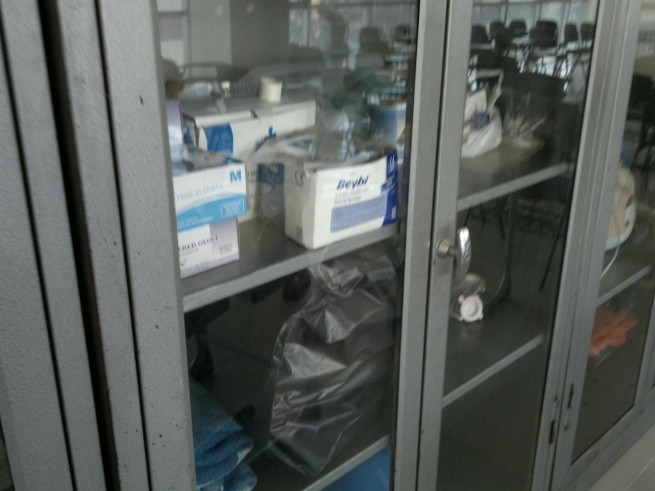 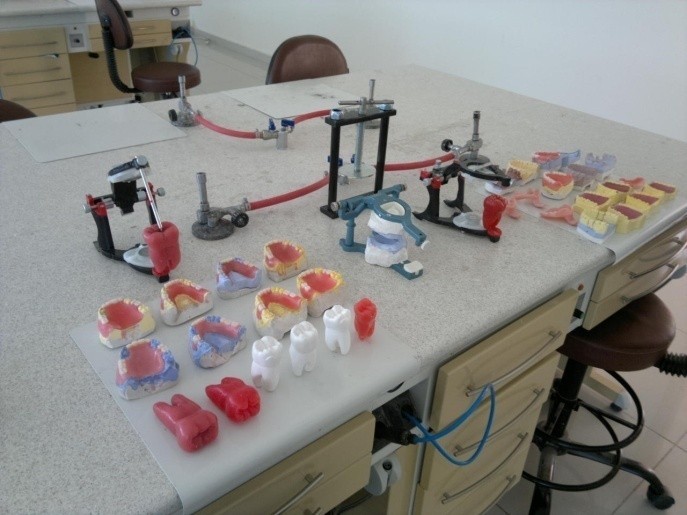 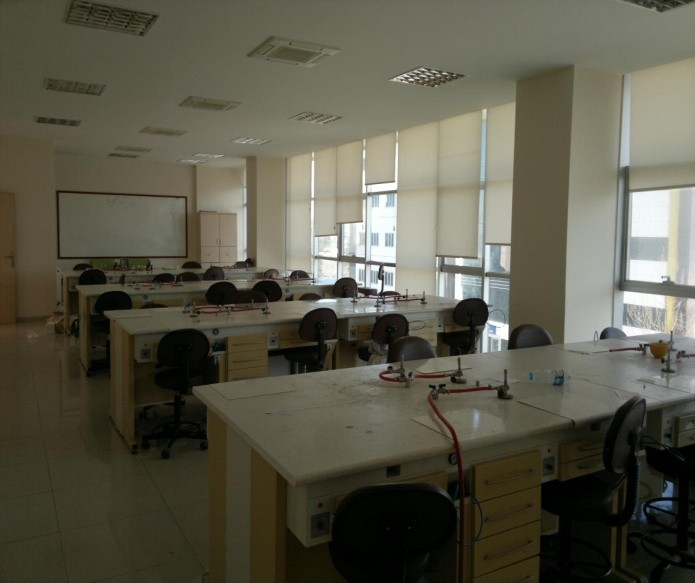 UygulamaLaboratvuarları: Fizyoterapi ve Diş Protez Laboratuarından örnek görüntüler.1.2- Sosyal Alanlar;Sağlık Hizmetleri MeslekYüksekokulumuza ait herhangi bir sosyal tesis bulunmamakta olup Üniversitemizin sosyal imkânlarından yararlanılmaktadır.2- Örgüt Yapısı:143- Bilgive TeknolojikKaynaklarBirimimizbilişimsistemimdenfaydalanmaktadır.Bunları;EBYS,e-bütce,e-kayıt,öğrenciweb mail,akademikweb mail,Internet bilgi sistemiolarakadlandırabiliriz.Internet’eerişimsağlayanhızlıYerelAğBağlantısı(LAN);Kablosuzerişimnoktalarıileüniversitenin her yerindenerişim sağlanmaktadır.Öğrenci ve okulumuzpersoneliiçin e-postaadreslerive web alanı bulunmaktadır.Okulumuz,Personelbilgi sisteminikullanmaktadır.3.1- Yazılım ve BilgisayarlarYüksekokulumuza ait herhangi bir özel yazılımprogramımızyoktur. Okulumuzun Bilgisayar dersleri Üniversitemizin Bilgi İşlemDaire BaşkanlığınabağlıBilgisayar Laboratuarlarındaişlenmektedir.3.2- Kütüphane KaynaklarıYüksekokulumuz öğrencilerikütüphane hizmetini Üniversitemiz bünyesinde bulunan Kütüphane ve Dokümantasyon Daire Başkanlığınabağlı kütüphanemizden yararlanmaktadırlar.3.3- DiğerBilgiveTeknolojikKaynaklar4-İnsan Kaynakları:Yüksekokulumuzda kadrosu Tıp Fakültesinde bulunan Yüksekokul Müdürü,29Akademik personel ile 5 İdari personel ve 4sürekli işçi olmak üzere 39 personelbulunmaktadır. Her yıl tahsis edilen kadro oranında akademik ve idari personel sayımız artmaktadır.4.1- Akademik Personel:4.1.2- Yabancı Uyruklu Akademik Personel:Yüksekokulumuzda görev yapan yabancı uyruklu akademik personelimiz bulunmamaktadır.4.1.3- Diğer Ünviversitelerde Görevlendirilen Akademik Personel: Yoktur4.4- DiğerÜnviversitelerden Üniversitemizde GörevlendirilenAkademik Personel:Diğer üniversitelerden yüksekokulumuzda görevlendirilen akademik personelbulunmamaktadır.4.5- Akademik PersonelinYaş İtibariyle Dağılımı4.2 - İdari Personel:4.2.2- İdari PersonelinEğitim Durumu:4.2.3- İdari PersonelinHizmetSüreleri:4.2.4 - İdari PersonelinYaş İtibariyle Dağılımı:5- Sunulan Hizmetler:5.1.Eğitim Hizmetleri:*Tıbbi Dokümantasyon ve Sekreterlik Programımız 2019-2020 Eğitim ve öğretim yılında kapandığından öğrenci alımı olmamıştır.5.2. İdari Hizmetler:	Yüksekokulumuz İdari Teşkilatı, 31 Temmuz 2010 tarih ve 27305 sayılı Resmi Gazete ’de yayımlanan Kamu HizmetEnvanteri ve Standartları çerçevesinde Yüksekokul Sekreterliğine bağlı Öğrenci İşleri, İdari Mali İşler ve diğer idari personel servisleri ile akademik ve idari personel ve öğrencilerimize hizmet vermektedir.6- Yönetim ve İç Kontrol Sistemi(MaliYönetim ve HarcamaÖncesiKontrolSistemi)	Yüksekokulumuz bütçesi HYS ve MYS sistemleri üzerinden ihtiyaçlar ölçüsünde ve harcama yetkisi dahilinde okulun gereksinim duyduğu harcama kalemleri 2008 yılında uygulamaya konulan 5018 sayılıKamu İhaleKanunu Bütçe UygulamaTalimatındaki mevzuata gore kullanılmaktadır.D- Diğer Hususlar:Yüksekokulumuz bünyesinde öğrencisibulunan 4 Bölüm ve 8 Program bulunmaktadır.Bunun yanındaRadyoterapi veRadyolojiProgramları da açık olup ancak henüz öğrenci alınmamıştır.II- AMAÇ ve HEDEFLERA. Birim Amaç ve HedefleriB. Temel Politikalarve ÖnceliklerSağlıkalanındabüyükgörevifaedenhekimdışısağlıkpersoneliniyetiştirenokulumuz, eğitim-öğretimkalitesinin yükseltilmesi ve program zenginliğiyönünden desteklenmelidir. Bunun için öncelikle dersliklerle bir arada yeni bir okul binasınabüyük gereksinim duyulmaktadır.Sağlık Hizmetleri Meslek Yüksekokulu olarak temel polikalarımız ve önceliklerimiz aşağıda sıralanmıştır.Kurumsal yapılanma reformunun gerçekleştirilmesi,Kalite çalışmaları çerçevesinde akademik ve idari yapılanmanın, görev ve yetki tanımlamalarının yapılarak kamu iç kontrol standartlarına uygun, denetime açık, şeffaf ve hesap verebilirlik ilkeleri doğrultusunda, standartlara uygun bir idari yapı ve yönetişim ortamının sağlanması, Çağdaş eğitim ve öğretim faaliyetlerinin yürütülmesi için gerekli atılımların yapılması,Eğitim-öğretim faaliyetleri güncelliğinin ve ilgili sektörlere uygunluğunun sürekli izlenmesi,Meslek Yüksekokulumuzun kadrolarının konusunda uzman, vizyonu olan genç, dinamik, azimli, özgüvenli ve uyumlu öğretim üye ve elemanlarından oluşturulmasının sağlanması,Uygulamalı eğitimin sağlanabilmesi için kamu ve özel sektör kurumları, öğretim elemanları, öğrenciler ve Program koordinatörleri ile uyum içinde gerekli alt yapının sağlanmasına çalışılması, Eğitim-öğretim için gerekli fiziki ve teknolojik alt yapıyı geliştirmek,Öğretim elemanlarının kendilerini geliştirmeleri için gerekli teknik, mali, idari imkânları sağlamak,Nitelikli öğrencilerin meslek yüksekokulumuzu tercih etmelerini temin etmek,Öğretim elemanlarının mesleki bilgilerini artırmak amacıyla meslek içi eğitim kurslarına, fuar organizasyonları veya bilimsel toplantılara katılımını teşvik etmek,Öğretim elemanlarının bilimsel çalışmalarının sayısını artırmaya yönelik özendirici uygulamalar yapmak,Her programda kadrolu en az 3 öğretim elemanı olmasını sağlamak,İdari ve teknik personel yetersizliğini gidermek,Sorunlarımızı bulunduğumuz il yerel yönetimi ve ilgili sektör yöneticileriyle paylaşarak çözüme yönelik destek taleplerinde bulunulması.Bölge insanı ve özel sektöre faydalı olacağı düşünülen yeni iş alanları ve sektörlerin belirlenerek alt yapı çalışmalarına başlanması,Yapılan ön çalışmalar doğrultusunda, yeni program başvuru ve taleplerinin yapılması,Önümüzdeki beş yıl içerisinde Radyoterapi ve Tıbbi Görüntüleme Teknikleri Programları için gerekli olan alt yapı ve laboratuar çalışmalarının tamamlanarak öğrenci alımlarına başlamak.Yüksekokul çatısının etrafının ve üstünün bakım onarımlarının yapılması,Yüksekokul girişinin yeniden düzenlenmesi,Yeni kurulacak programlar için özel laboratuarların kurulması ve laboratuarlar için gerekli cihazların alınması,Yüksekokulumuz iç ve dış bina bakımının yapılması (İç ve dış boya, izolasyon ve tadilatın yapılması)Merkezi klima sisteminin bakım onarımının yapılması,Akademik ve idari personel ofislerimiz yetersiz olup, yeni ofis alanı oluşturmak,Laboratuarlarımızın teknik altyapı ve donanımlarını güncellemek, yeni laboratuar alanı oluşturmak,Yetersiz olan Dersliklerimizin sayısını artırmak, eğitim materyalleri ve donanımlarıyla donatmak,Kamu kurum ve kuruluşları, işletmeler, sivil toplum kuruluşları ile işbirliği içinde olmak,Yurtiçi ve yurtdışı üniversite ve araştırma kurumları ile iletişim ve işbirliğini arttırmak,Kamu ve özel sektör ile işbirliğinin geliştirilmesine yönelik her kademedeki faaliyetleri arttırmak,Hizmet alanların memnuniyetinin artırılması,Öğrencilerin rehberlik ve psikolojik danışmanlık hizmetlerini etkin bir şekilde kullanmalarını sağlamak,Öğrencilere yönelik düzenlenen kültürel ve sosyal etkinliklerin arttırılması,Maddi destek ihtiyacı olan öğrencilerin Kısmi Zamanlı olarak çalıştırılması,Öğrencilerin sosyal donanımının arttırılarak, sosyal projelere katılımının sağlanması,Engelsiz Üniversite çalışmaları kapsamında engelli öğrencilere koşulların iyileştirilmesi için gerekli çalışmaları yapmak,III- FAALİYETLERE İLİŞKİN BİLGİ VE DEĞERLENDİRMELERA- MaliBilgilerHer mali yıl bütçe döneminde planlaması yapılıp Maliye Bakanlığına önerilen bütçemiz, Harcama Yetkilisi nezdinde toplanan okul idaresince idari ve eğitim amaçlı ihtiyaçlarımız ve önceliklerimiz tespit edilip değerlendirdikten sonra, ihtiyaç sıralaması yapılmak suretiyle, en verimli ve isabetli bütçe harcaması yapılmaktadır.Sağlık Hizmetleri Meslek Yüksekokulumuz bütçesi, öncelikli ihtiyaçlarımız ve tali ihtiyaçlarımız planlanıp muhasebesi yapılarak, ülkemiz ekonomik şartları da göz önüne alınarak yasalar, kanun, tüzük ve yönetmelikler çerçevesinde, kamu ve birim yararı gözetilerek, en uygun şekilde kullanılmaktadır.1- Bütçe Uygulama Sonuçları:Sağlık Hizmetleri Meslek Yüksekokulu Harcama Biriminin (38.29.03.00) 2019 yılı cari bütçe uygulama sonuçları, birinci düzey ekonomik kodlara göre toplu olarak aşağıda özet ve tablo şeklinde açıklanmıştır: Sağlık Hizmetleri Meslek Yüksekokulumuzun bütçesi, cari bütçe ve 2.öğretim gelirlerinden oluşmaktadır. Bütçemizin kullanıldığı alanları şu şekilde sıralayabiliriz.Personel maaşlarıEk ders ücretleriFazla mesai ücretleriEğitim amaçlı makine-teçhizat alımıKırtasiye ve temizlik malzemesi alımlarıBina ve mefruşat bakım-onarımlarıMakine-teçhizat bakım-onarımlarıKısmi zamanlı öğrenci ücretleriStajyer öğrenci prim ödemeleriYolluk-YevmiyelerLaboratuar ve temrinlik malzeme alımlarıEkonomik nedenlerden ötürü derslik ve laboratuarlarımızın eğitim donanımlarını, öğrenmeyi kolaylaştırıcı ekipmanları ve gerekli yeni teknolojik yenilenmeyi gerçekleştirmekte zaman kaybediyoruz. Yüksek maliyetlerden dolayı hedeflediğimiz teknolojik yapılanmayı zamanında gerçekleştiremiyoruz.Denk ve yeterli bir bütçe oluşturma imkânlarını sağlamak suretiyle bu kurumsal kabiliyet ve kapasitemizin zayıf yönlerini giderme gayreti içerisindeyiz. Bütçe tertipleri bazında 2022 yılı bütçemizin genel harcama kalemleri ve ödenek durum bilgileri aşağıda tablo halinde verilmiştir.EkonomikSınıflandırmayaGöre Ödenek İcmaliFonksiyonelSınıflandırmaya göre Ödenek İcmali3- MaliDenetimSonuçlarıYüksekokulumuz 2022 yılı içerisinde herhangi bir mali denetim ve kontrol geçirmemiştir.4-DiğerHususlarB- PerformansBilgileri5018 sayılıKamu Malî Yönetimi ve Kontrol Kanununun 9. maddesi ile kamu malî sistemimize performans esaslıbütçeleme girmiştir.Bu amaçla “Kamu İdarelerince Hazırlanacak Performans Programı Hakkında Yönetmelik” 05/07/2008 tarihve 26927 sayılı Resmi Gazetede yayınlanarak yürürlüğe girmiştir.Kamu idarelerinin hizmetlerini istenilen düzeyde ve kalitede sunabilmesi amacıylabütçeleri ile program ve proje bazındakaynak tahsislerini, stratejik planlarına, yıllık amaç ve hedefleri ile performans göstergelerine dayandırmak zorundadırlar. Biz de bu çerçevede bütçe planlamamızı yaparak mevzuata, kamu ve birimimiz yararına olacak şekilde bütçemizi en uygun ve yüksek bir performansla kullanmaktayız.1- Faaliyet ve ProjeBilgileriBilimsel Yayınlar Tablosu2- PerformansSonuçları Tablosu		3- Performans Bilgi Sisteminin Değerlendirilmesi4- DiğerHususlarIV- KURUMSALKABİLİYETve KAPASİTENİN DEĞERLENDİRİLMESİA- Üstünlükler	a) Okul yönetimi ve öğretim elemanlarının mevcut ekip ruhu, 	b) İhtiyaç duyulan alanlarda yeni bölüm ve programların açılması,	c) Ders kataloglarının güncellenmesi,	d) Gaziantep Üniversitesi yönetiminin sorunlarımızın çözümünde göstermiş olduğu	  destek,	e) Mezunlarımızın kendi alanlarında iş bulmada karşılaştıkları imkânlar,	f) Paydaşlarla iletişim ve koordinasyonun iyi olması.	g) Yeni, ilerlemeye açık ve takım çalışmasını destekleyen yönetiminin olması.	h) Tecrübeye sahip olan bir ekibin olması.	ı) Takım ruhuyla sorunsuz yürütülen24 yıllık mesleki eğitim ve öğretim başarısı.	i) Tanınmave tercih edilme.	j) Öğrenci kontenjanlarımızın doluluğu.B- ZayıflıklarÖğretim elemanı sayısının yetersizliği,Fiziki serslik ve laboratuvarlarımızın yetersizliği,Laboratuar donanım, malzeme ve teçhizat yetersizliği.Uygulama dersllerinin yapıldığı GAÜN hastanelerinde yaşanan sıkıntılar,Ödeneklerin yetersizliği,	Uygulama yapan öğrencilere sigorta yapma zorunluluğu dış paydaşlara öğrenci göndermekte                         yaşanan sorunlar.C- Değerlendirme;Üniversite içi işbirliği ve paydaşlarile yapılançalışmalaren uygun şekildesonlandırılmaya çalışılmaktadır.V- ÖNERİ VE TEDBİRLERAkademik ve İdari personel ile öğrenci sayılarının giderek artması nedeniyle sürekli gelişip büyüyen Yüksekokulumuzun ihtiyaçları karşılayabilecek eğitim ortamına, donanıma ve yeterliliğesahip, tam teçhizatlı, yenilenmiş, her türlü eksikliği giderilmiş okul binasına gereksinimivardır.Bu kapsamda önümüzdeki dönemde öğrenci sayısının artmasına parallel olarak yeterli sayıda derslik ve laboratuarın hizmete geçirilebilmesi için gerekli mali kaynakların ve eğitim ortamının sağlanması.Öğrencilerin sosyo-kültürelbir şok yaşamamaları için yeterli sayıda ve sıklıkta sosyal, kültürel ve sportif etkinliklerin düzenlenmesi.Programlarımızın ihtiyaç duyduğu Laboratuar ve Uygulamaalanlarının oluşturulabilmesi, laboratuar malzemesi ve donanımının alınabilmesi için gereklimalikaynağınsağlanması.İÇ KONTROL GÜVENCE BEYANIHarcama yetkilisi olarak yetkimdâhilinde;Bu raporda yer alanbilgilerin güvenilir, tam ve doğru olduğunu beyan ederim.Bu raporda açıklananfaaliyetler için idare bütçesinden harcama birimimize tahsis edilmiş kaynakların etkili, ekonomik  ve verimli birşekilde kullanıldığını , görev ve yetki alanım çerçevesinde iç kontrol sisteminin idari ve mali kararlar ile bunlara ilişkinişlemlerinyasallık ve düzenliliğihususunda yeterli güvenceyi sağladığını ve harcama birimimizde süreç kontrolünün etkin olarakuygulandığını bildiririm.Bu güvence, harcama yetkilisi olarak sahip olduğum bilgi ve değerlendirmeler,iç kontroller, iç denetçi raporlarıile Sayıştayraporlarıgibi bilgim dâhilindeki hususlara dayanmaktadır.Burada raporlanmayan,idarenin menfaatlerine zarar veren herhangi bir husus olmadığını beyan ederim. (Gaziantep-21/01/2022)Prof.Dr. Erdem GÜMÜŞBURUNYüksekokul MüdürüTablo 1.1.1.  Eğitim Alanları DersliklerTablo 1.1.1.  Eğitim Alanları DersliklerTablo 1.1.1.  Eğitim Alanları DersliklerTablo 1.1.1.  Eğitim Alanları DersliklerTablo 1.1.1.  Eğitim Alanları DersliklerTablo 1.1.1.  Eğitim Alanları DersliklerEğitim AlanıAnfi (Adet)Sınıf(Adet)Bilgisayar Lab(Adet)Diğer Lab (Adet)Toplam (Adet)0–50 Kişilik1 BİM3451–75 Kişilik1176–100 Kişilik44101–150 Kişilik44151–250 Kişilik22251–Üzeri KişilikToplam6513151.1.2. Ofis Alanları1.1.2. Ofis Alanları1.1.2. Ofis Alanları1.1.2. Ofis AlanlarıAlt BirimOfis Sayısım2AçıklamalarYönetim Ofisleri260Müdür ve Yüksekokul SekreteriAkademik Personel Ofisleri20500Değişik ebatlardaİdari Personel Ofisleri375Değişik ebatlardaGenel Toplam256353.1.1. Yazılım ve Bilgisayarlar3.1.1. Yazılım ve Bilgisayarlar3.1.1. Yazılım ve Bilgisayarlar3.1.1. Yazılım ve Bilgisayarlar3.1.1. Yazılım ve BilgisayarlarCinsiİdari Amaçlı (Adet)Eğitim Amaçlı (Öğrencilerin Kullanımına açık bilgisayarsayısı) (Adet)AraştırmaAmaçlı(Adet)ToplamYazılımMasa ÜstüBilgisayar271340TaşınabilirBilgisayar92113.3.1. Diğer Bilgive TeknolojikKaynaklar3.3.1. Diğer Bilgive TeknolojikKaynaklar3.3.1. Diğer Bilgive TeknolojikKaynaklar3.3.1. Diğer Bilgive TeknolojikKaynaklar3.3.1. Diğer Bilgive TeknolojikKaynaklarCinsiİdari AmaçlıEğitim AmaçlıAraştırmaToplamProjeksiyon1717Barkod Okuyucu11Baskı Makinesi11Fotokopi Makinesi112Faks11Fotoğraf MakinesiKameralar 11 AdeGüvenlik)112Televizyonlar11Tarayıcılar55Müzik SetleriSes Sistemi66Diğer (Yazıcı)66Tablo 4.1.1. Mevcut Akademik PersonelTablo 4.1.1. Mevcut Akademik PersonelTablo 4.1.1. Mevcut Akademik PersonelTablo 4.1.1. Mevcut Akademik PersonelTablo 4.1.1. Mevcut Akademik PersonelTablo 4.1.1. Mevcut Akademik PersonelUnvanKadroların Doluluk Oranına GöreKadroların Doluluk Oranına GöreKadroların Doluluk Oranına GöreKadroların İstihdam Şekline GöreKadroların İstihdam Şekline GöreUnvanDoluBoşToplamTam ZamanlıYarı ZamanlıProfesör111Doçent111Dr.Öğr.Üyesi4154Öğretim Görevlisi2142521Toplam27532274.5.1. Akademik PersonelinYaş İtibariyle Dağılımı4.5.1. Akademik PersonelinYaş İtibariyle Dağılımı4.5.1. Akademik PersonelinYaş İtibariyle Dağılımı4.5.1. Akademik PersonelinYaş İtibariyle Dağılımı4.5.1. Akademik PersonelinYaş İtibariyle Dağılımı4.5.1. Akademik PersonelinYaş İtibariyle Dağılımı4.5.1. Akademik PersonelinYaş İtibariyle Dağılımı23 yaş vealtı23–30 yaş31–35 yaş36–40 yaş41–50 yaş51 yaş üzeriKişi Sayısı----633104Yüzde----%23,08%11,54%11,54%38,47%15,394.2.1. İdari Personel(Kadroların Doluluk Oranına Göre)4.2.1. İdari Personel(Kadroların Doluluk Oranına Göre)4.2.1. İdari Personel(Kadroların Doluluk Oranına Göre)4.2.1. İdari Personel(Kadroların Doluluk Oranına Göre)DoluBoşToplamGenelİdari HizmetlerSınıfı5----5Sağlık HizmetleriSınıfı------------TeknikHizmetlerSınıfı----------Eğitim ve Öğretim HizmetleriSınıfı------------Avukatlık HizmetleriSınıfı------------Din HizmetleriSınıfı------------Yardımcı HizmetliSınıfı5----5Toplam10104.2.2- İdari PersonelinEğitim Durumu:4.2.2- İdari PersonelinEğitim Durumu:4.2.2- İdari PersonelinEğitim Durumu:4.2.2- İdari PersonelinEğitim Durumu:4.2.2- İdari PersonelinEğitim Durumu:4.2.2- İdari PersonelinEğitim Durumu:İlköğretimLiseÖn LisansLisansYükseklisansveDoktoraKişi Sayısı----132Yüzde----%16,67%50%33,344.2.3. İdari PersonelinHizmetSüresineGöre Dağılımı4.2.3. İdari PersonelinHizmetSüresineGöre Dağılımı4.2.3. İdari PersonelinHizmetSüresineGöre Dağılımı4.2.3. İdari PersonelinHizmetSüresineGöre Dağılımı4.2.3. İdari PersonelinHizmetSüresineGöre Dağılımı4.2.3. İdari PersonelinHizmetSüresineGöre Dağılımı4.2.3. İdari PersonelinHizmetSüresineGöre Dağılımı1-3 yıl4-6 yıl7-10 yıl11-15 yıl16-20 yıl21 yıl üzeriKişi Sayısı212Yüzde%40%20%404.2.4. İdari PersonelinYaşİtibariyle Dağılımı4.2.4. İdari PersonelinYaşİtibariyle Dağılımı4.2.4. İdari PersonelinYaşİtibariyle Dağılımı4.2.4. İdari PersonelinYaşİtibariyle Dağılımı4.2.4. İdari PersonelinYaşİtibariyle Dağılımı4.2.4. İdari PersonelinYaşİtibariyle Dağılımı4.2.4. İdari PersonelinYaşİtibariyle Dağılımı23 yaş vealtı23-30 yaş31-35 yaş36-40 yaş41-50 yaş51 yaş üzeriKişi Sayısı1121Yüzde%20%20%40%20Akademik HizmetlerSağlık alanında ihtiyaç duyulan ve sağlık kuruluşlarında çalışacak hekim dışı sağlık personeli yetiştirme konusunda eğitim ve öğretim faaliyetleri devam etmektedir. Tıbbi Dokümantasyon ve Sekreterlik ve Tıbb iLaboratuar alanlarında mesleki eğitim verilmektedir. Öğretimelemanları tarafındanda araştırma ve yayın çalışmaları devam etmektedir.İdari Hizmetler31 Temmuz 2010 tarih ve 27305 sayılı Resmi Gazete’de yayımlanan Kamu Hizmetleri Envanteri ve Standartları çerçevesinde eğitimve akademik yönetim işlevleriniyerine getirir.5.1.1. Öğrenci Sayıları5.1.1. Öğrenci Sayıları5.1.1. Öğrenci Sayıları5.1.1. Öğrenci Sayıları5.1.1. Öğrenci Sayıları5.1.1. Öğrenci Sayıları5.1.1. Öğrenci Sayıları5.1.1. Öğrenci Sayıları5.1.1. Öğrenci Sayıları5.1.1. Öğrenci Sayıları5.1.1. Öğrenci Sayıları5.1.1. Öğrenci Sayıları5.1.1. Öğrenci Sayıları5.1.1. Öğrenci SayılarıBiriminAdıI. ÖğretimI. ÖğretimI. ÖğretimI. ÖğretimI. ÖğretimII. ÖğretimII. ÖğretimII. ÖğretimII. ÖğretimToplamToplamToplamGenelToplamBiriminAdıE.E.K.Top.Top.E.K.K.Top.E.K.K.GenelToplamSHMYO5675671162172917291334588116511651733enci Kontenjanları veDoluluk Oranıenci Kontenjanları veDoluluk Oranıenci Kontenjanları veDoluluk Oranıenci Kontenjanları veDoluluk Oranıenci Kontenjanları veDoluluk Oranıenci Kontenjanları veDoluluk Oranıenci Kontenjanları veDoluluk Oranıenci Kontenjanları veDoluluk Oranıenci Kontenjanları veDoluluk Oranıenci Kontenjanları veDoluluk Oranıenci Kontenjanları veDoluluk Oranıenci Kontenjanları veDoluluk Oranıenci Kontenjanları veDoluluk Oranıenci Kontenjanları veDoluluk OranıBirimin AdıBirimin AdıÖSS KontenjanıÖSS KontenjanıÖSS KontenjanıÖSS SonucuYerleşenÖSS SonucuYerleşenÖSS SonucuYerleşenBoş KalanBoş KalanBoş KalanBoş KalanDoluluk OranıDoluluk OranıSHMYOSHMYO5505505505555555550000%100%1005.1.2. Yatay Geçişle 2022-2023 Eğitim- Öğretim Yılında Üniversiteye Gelen, ÜniversitedenAyrılan,Kurum İçi GeçişYapan Öğrencilerin Sayılarıve Bölümleri5.1.2. Yatay Geçişle 2022-2023 Eğitim- Öğretim Yılında Üniversiteye Gelen, ÜniversitedenAyrılan,Kurum İçi GeçişYapan Öğrencilerin Sayılarıve Bölümleri5.1.2. Yatay Geçişle 2022-2023 Eğitim- Öğretim Yılında Üniversiteye Gelen, ÜniversitedenAyrılan,Kurum İçi GeçişYapan Öğrencilerin Sayılarıve Bölümleri5.1.2. Yatay Geçişle 2022-2023 Eğitim- Öğretim Yılında Üniversiteye Gelen, ÜniversitedenAyrılan,Kurum İçi GeçişYapan Öğrencilerin Sayılarıve BölümleriKurum DışıKurum DışıKurum İçiKurum İçiGelenGidenGelenGiden108005.1.6. Üniversiteden Ayrılan Öğrencilerin Sayısı (Yatay Geçiş Dışındaki Nedenlerle)5.1.6. Üniversiteden Ayrılan Öğrencilerin Sayısı (Yatay Geçiş Dışındaki Nedenlerle)5.1.6. Üniversiteden Ayrılan Öğrencilerin Sayısı (Yatay Geçiş Dışındaki Nedenlerle)5.1.6. Üniversiteden Ayrılan Öğrencilerin Sayısı (Yatay Geçiş Dışındaki Nedenlerle)5.1.6. Üniversiteden Ayrılan Öğrencilerin Sayısı (Yatay Geçiş Dışındaki Nedenlerle)5.1.6. Üniversiteden Ayrılan Öğrencilerin Sayısı (Yatay Geçiş Dışındaki Nedenlerle)Ayrılanların (Kaydı Silinenlerin)SayısıAyrılanların (Kaydı Silinenlerin)SayısıAyrılanların (Kaydı Silinenlerin)SayısıAyrılanların (Kaydı Silinenlerin)SayısıAyrılanların (Kaydı Silinenlerin)SayısıToplamKendiİsteğiyleÖğr. Ücr. Ve Katkı payı YatmamasıBaşarısızlık(AzamiSüre)Yük. Öğ. ÇıkarmaDiğerToplam9041-0505.1.7. Yabancı Uyruklu ÖğrencilerinSayısı ve Bölümleri5.1.7. Yabancı Uyruklu ÖğrencilerinSayısı ve Bölümleri5.1.7. Yabancı Uyruklu ÖğrencilerinSayısı ve BölümleriKızErkekToplam1531002535.1.8. Disiplin Cezası Alan Öğrencilerin Sayısı veAldıkları Cezalar5.1.8. Disiplin Cezası Alan Öğrencilerin Sayısı veAldıkları Cezalar5.1.8. Disiplin Cezası Alan Öğrencilerin Sayısı veAldıkları Cezalar5.1.8. Disiplin Cezası Alan Öğrencilerin Sayısı veAldıkları Cezalar5.1.8. Disiplin Cezası Alan Öğrencilerin Sayısı veAldıkları Cezalar5.1.8. Disiplin Cezası Alan Öğrencilerin Sayısı veAldıkları Cezalar5.1.8. Disiplin Cezası Alan Öğrencilerin Sayısı veAldıkları CezalarYük. Öğ. Çıkarma2 Yarı YılUzakl.1 Yarı YılUzakl.1 Hafta-1 Ay ArasıUzakl.KınamaUyarmaToplam---------------005.1.8. Disiplin Cezası Alan Öğrencilerin Sayısı veAldıkları Cezalar5.1.8. Disiplin Cezası Alan Öğrencilerin Sayısı veAldıkları Cezalar5.1.8. Disiplin Cezası Alan Öğrencilerin Sayısı veAldıkları Cezalar5.1.8. Disiplin Cezası Alan Öğrencilerin Sayısı veAldıkları Cezalar5.1.8. Disiplin Cezası Alan Öğrencilerin Sayısı veAldıkları Cezalar5.1.8. Disiplin Cezası Alan Öğrencilerin Sayısı veAldıkları Cezalar5.1.8. Disiplin Cezası Alan Öğrencilerin Sayısı veAldıkları CezalarYük. Öğ. Çıkarma2 Yarı YılUzakl.1 Yarı YılUzakl.1 Hafta-1 Ay ArasıUzakl.KınamaUyarmaToplam---------------00        2020-2022 YILLARI ARASI MEVCUT ÖĞRENCİ İSTATİSTİĞİ        2020-2022 YILLARI ARASI MEVCUT ÖĞRENCİ İSTATİSTİĞİ        2020-2022 YILLARI ARASI MEVCUT ÖĞRENCİ İSTATİSTİĞİ        2020-2022 YILLARI ARASI MEVCUT ÖĞRENCİ İSTATİSTİĞİ        2020-2022 YILLARI ARASI MEVCUT ÖĞRENCİ İSTATİSTİĞİ        2020-2022 YILLARI ARASI MEVCUT ÖĞRENCİ İSTATİSTİĞİ        2020-2022 YILLARI ARASI MEVCUT ÖĞRENCİ İSTATİSTİĞİGAZİANTEP SAĞLIK HİZ. MYOBÖLÜMKayıtlı Öğrenci SayısıKayıtlı Öğrenci SayısıKayıtlı Öğrenci SayısıKayıtlı Öğrenci SayısıKayıtlı Öğrenci SayısıGAZİANTEP SAĞLIK HİZ. MYOBÖLÜM2021-20222021-20222022-20232022-20232022-2023GAZİANTEP SAĞLIK HİZ. MYOBÖLÜMKızErkekKızErkekMEVCUT ÖĞRENCİ SAYISIGAZİANTEP SAĞLIK HİZ. MYOAĞIZ VE DİŞ SAĞLIĞI1235714367210GAZİANTEP SAĞLIK HİZ. MYOAMELİYATHANE HİZMETLERİ1002310727134GAZİANTEP SAĞLIK HİZ. MYODİŞ PROTEZ TEKNOLOJİSİ118100100137135272GAZİANTEP SAĞLIK HİZ. MYOFİZYOTERAPİ1667315983242GAZİANTEP SAĞLIK HİZ. MYOİLK VE ACİL YARDIM1437316179240GAZİANTEP SAĞLIK HİZ. MYOTIBBİ DÖKÜMANTAS. ve SEKRETERLİK1616315872230GAZİANTEP SAĞLIK HİZ. MYO*TIBBİ DÖKÜM. ve SEKRETERLİK (İ.Ö)116314GAZİANTEP SAĞLIK HİZ. MYOTIBBİ LABORATUVARGAZİANTEP SAĞLIK HİZ. MYOTIBBİ LABORATUVAR TEKNİKLERİ1335614962211GAZİANTEP SAĞLIK HİZ. MYOYAŞLI BAKIMI1266112867190GAZİANTEP SAĞLIK HİZ. MYOToplamToplam384107911455881733Stratejik AmaçlarStratejikHedeflerStratejikAmaç-1Öğrencilerimize yüksek standartlardameslekieğitimi vermek.Hedef-1Mevcut programlarımız yanında, farklı sektörlerle kurulacak diyaloglar ve beklentiler doğrultusunda, güncel, ihtiyaç duyulan, farklı ve okulumuza özgü yeni programların açılmasını sağlamak.StratejikAmaç-1Öğrencilerimize yüksek standartlardameslekieğitimi vermek.Hedef-2Yüksekokulumuzdayeterliakademikve idari kadroyu oluşturmak suretiyle eğitimde kaliteyi artırmak.StratejikAmaç-1Öğrencilerimize yüksek standartlardameslekieğitimi vermek.Hedef-3Kurumsal yapının geliştirilerek tercih edilen bir eğitim-öğretim kurumu olmakStratejikAmaç-2Eğitim amacıyla kullanılan teknolojik olanakları artırmak.Hedef-1Mezunlarlailetişim sağlamak ve çalışma alanlarını arşivlemek.StratejikAmaç-2Eğitim amacıyla kullanılan teknolojik olanakları artırmak.Hedef-2Ders içeriklerinigözden geçirereksüreklideğişen ve gelişen koşullarauyum sağlamak.StratejikAmaç-2Eğitim amacıyla kullanılan teknolojik olanakları artırmak.Hedef-3Derslik, Laboratuvarve bütün üniteleriiledonanmış bir okul binasınasahip olmak.StratejikAmaç-2Eğitim amacıyla kullanılan teknolojik olanakları artırmak.Hedef-4Öğrencilerin sosyal-kültürel ve akademik gelişimlerini arttırmakKODGİDER TÜRLERİBÜTÇE BAŞLANGIÇÖDENEĞİEKLENEN(+)BLOKE(-)YILSONUÖDENEĞİHARCAMAHARCAMA(% si)01PersonelGiderleri4,098,0001,659,690--5,662,2905,662,246%10002Sos. Güv. Kur. D.PrimGideri635,000257,000--824,675824,631%10003Mal ve HizmetAlım Gid.18.00026.000--44,00043,950%10005CariTransferler------------------06SermayeGiderleri------------------GENELTOPLAM4.760.0001.942.865169.900--6.532.9656.530.827%99,97KODGİDER TÜRLERİBÜTÇE BAŞLANGIÇ ÖDENEĞİEKLENEN(+)DÜŞÜLEN(-)YILSONUÖDENEĞİHARCAMAHARCAMA(% si)01GenelKamuHizmetleri------------------------03Kamu Düz. VeGüv. Hiz.------------------------08Dinlenme,Kül ve Din Hiz.------------------------09Eğitim Hiz.4.760.0001.942.865169.9006.532.9656.530.827%99,97GENEL TOPLAM%100Ulusal ve Uluslararası Bilimsel Toplantı Sayısı(Üniversite Öğretim Üyeleri veya İdari Kesim Tarafından Düzenlenen)Ulusal ve Uluslararası Bilimsel Toplantı Sayısı(Üniversite Öğretim Üyeleri veya İdari Kesim Tarafından Düzenlenen)Ulusal ve Uluslararası Bilimsel Toplantı Sayısı(Üniversite Öğretim Üyeleri veya İdari Kesim Tarafından Düzenlenen)Ulusal ve Uluslararası Bilimsel Toplantı Sayısı(Üniversite Öğretim Üyeleri veya İdari Kesim Tarafından Düzenlenen)Ulusal ve Uluslararası Bilimsel Toplantı Sayısı(Üniversite Öğretim Üyeleri veya İdari Kesim Tarafından Düzenlenen)Ulusal ve Uluslararası Bilimsel Toplantı Sayısı(Üniversite Öğretim Üyeleri veya İdari Kesim Tarafından Düzenlenen)Ulusal ve Uluslararası Bilimsel Toplantı Sayısı(Üniversite Öğretim Üyeleri veya İdari Kesim Tarafından Düzenlenen)FAALİYET TÜRÜFakülteEnstitüY.OkulMeslek Y.Okuluİdari BirimlerTOPLAMSem./KongreKonferansPanelEğt SemineriSeminerAçık OturumSöyleşiTiyatroKonserBAP Projesi11Toplam11UlusalveUluslararasıBilimselToplantılaraKatılanSayısı(Üniversite ve Diğer Kuruluşlar Tarafından Düzenlenen toplantılara Öğretim Elemanı/İdari Personel katılımı)UlusalveUluslararasıBilimselToplantılaraKatılanSayısı(Üniversite ve Diğer Kuruluşlar Tarafından Düzenlenen toplantılara Öğretim Elemanı/İdari Personel katılımı)UlusalveUluslararasıBilimselToplantılaraKatılanSayısı(Üniversite ve Diğer Kuruluşlar Tarafından Düzenlenen toplantılara Öğretim Elemanı/İdari Personel katılımı)UlusalveUluslararasıBilimselToplantılaraKatılanSayısı(Üniversite ve Diğer Kuruluşlar Tarafından Düzenlenen toplantılara Öğretim Elemanı/İdari Personel katılımı)UlusalveUluslararasıBilimselToplantılaraKatılanSayısı(Üniversite ve Diğer Kuruluşlar Tarafından Düzenlenen toplantılara Öğretim Elemanı/İdari Personel katılımı)UlusalveUluslararasıBilimselToplantılaraKatılanSayısı(Üniversite ve Diğer Kuruluşlar Tarafından Düzenlenen toplantılara Öğretim Elemanı/İdari Personel katılımı)UlusalveUluslararasıBilimselToplantılaraKatılanSayısı(Üniversite ve Diğer Kuruluşlar Tarafından Düzenlenen toplantılara Öğretim Elemanı/İdari Personel katılımı)FAALİYET TÜRÜFakülteEnstitüY.OkulMeslek Y.Okuluİdari BirimlerTOPLAMSem./Kongre11KonferansPanelSeminer44SöyleşiKonserToplam55İndekslere Giren Hakemli Dergilerde Yapılan Yayınlar Öğretim Üyesi ve Diğer Öğretim Elemanları Başına Düşen Yayın Sayıları İndekslere Giren Hakemli Dergilerde Yapılan Yayınlar Öğretim Üyesi ve Diğer Öğretim Elemanları Başına Düşen Yayın Sayıları İndekslere Giren Hakemli Dergilerde Yapılan Yayınlar Öğretim Üyesi ve Diğer Öğretim Elemanları Başına Düşen Yayın Sayıları İndekslere Giren Hakemli Dergilerde Yapılan Yayınlar Öğretim Üyesi ve Diğer Öğretim Elemanları Başına Düşen Yayın Sayıları İndekslere Giren Hakemli Dergilerde Yapılan Yayınlar Öğretim Üyesi ve Diğer Öğretim Elemanları Başına Düşen Yayın Sayıları İndekslere Giren Hakemli Dergilerde Yapılan Yayınlar Öğretim Üyesi ve Diğer Öğretim Elemanları Başına Düşen Yayın Sayıları Uluslararası MakaleUlusal MakaleUluslararası BildiriUlusal BildiriKitapToplam9491225Yayın Sayılarının DağılımıYayın Sayılarının DağılımıYayın Sayılarının DağılımıYayın Sayılarının DağılımıYayın Sayılarının DağılımıYayın Sayılarının DağılımıYayın Sayılarının DağılımıYayın Sayılarının DağılımıYayın Sayılarının DağılımıYayın Sayılarının DağılımıYayın Sayılarının DağılımıYayın Sayılarının DağılımıYayın Sayılarının DağılımıYayın Sayılarının DağılımıYayın Sayılarının DağılımıYayın Sayılarının DağılımıYayın Sayılarının DağılımıYayın Sayılarının DağılımıYayın Sayılarının DağılımıFakülte/
Enstitü/
YüksekokulMakaleMakaleMakaleKitap BölümüKitap BölümüKitap BölümüKitapKitapKitapTebliğ (Bildiri)Tebliğ (Bildiri)Tebliğ (Bildiri)Dergi (*)Dergi (*)Dergi (*)DiğerleriDiğerleriDiğerleriFakülte/
Enstitü/
YüksekokulUlusalU.ArasıToplamUlusalU.ArasıToplamUlusalU.ArasıToplamUlusalU.ArasıToplamUlusalU.ArasıToplamUlusalU.ArasıToplamYüksekokul49131121011910Toplam491311210119102020 -2022 Yılı WOS'da İndekslenen G.Ü. Yayın Sayılarının İndekslere ve Bölümlere Göre Dağılımı2020 -2022 Yılı WOS'da İndekslenen G.Ü. Yayın Sayılarının İndekslere ve Bölümlere Göre Dağılımı2020 -2022 Yılı WOS'da İndekslenen G.Ü. Yayın Sayılarının İndekslere ve Bölümlere Göre Dağılımı2020 -2022 Yılı WOS'da İndekslenen G.Ü. Yayın Sayılarının İndekslere ve Bölümlere Göre Dağılımı2020 -2022 Yılı WOS'da İndekslenen G.Ü. Yayın Sayılarının İndekslere ve Bölümlere Göre Dağılımı2020 -2022 Yılı WOS'da İndekslenen G.Ü. Yayın Sayılarının İndekslere ve Bölümlere Göre Dağılımı2020 -2022 Yılı WOS'da İndekslenen G.Ü. Yayın Sayılarının İndekslere ve Bölümlere Göre DağılımıBİRİMSCISSCIA&HCIToplam                         Öğretim Üye Sayısı (Tam Zamanlı)Öğretim Elemanı Başına Düşen Yayın Sayısı Sağlık Hizmetleri MYO99270.332020 – 2022 Yılı Editörlük ve Hakemlik Yapan Öğretim Üyesi Sayısı / Dergi Sayısı 2020 – 2022 Yılı Editörlük ve Hakemlik Yapan Öğretim Üyesi Sayısı / Dergi Sayısı 2020 – 2022 Yılı Editörlük ve Hakemlik Yapan Öğretim Üyesi Sayısı / Dergi Sayısı 2020 – 2022 Yılı Editörlük ve Hakemlik Yapan Öğretim Üyesi Sayısı / Dergi Sayısı Editörlük/Hakemlik Yapan Öğretim Üyesi Sayısı Editörlük/Hakemlik Yapılan Kitap Sayısı Dergi Hakemliği Yapan Öğretim Üyesi SayısıHakemliği Yapılan Dergi Sayısı 22020 -2022 Yılına Ait Atıf İndekslerde Yer Alan G.Ü. Adresli Yayınlar2020 -2022 Yılına Ait Atıf İndekslerde Yer Alan G.Ü. Adresli Yayınlar2020 -2022 Yılına Ait Atıf İndekslerde Yer Alan G.Ü. Adresli YayınlarİndekslenenTüm DökümanlarMakaleler 1616132020 – 2022 Eğitim Öğretim Yılı Akademik Personel Sayısı2020 – 2022 Eğitim Öğretim Yılı Akademik Personel Sayısı2020 – 2022 Eğitim Öğretim Yılı Akademik Personel Sayısı2020 – 2022 Eğitim Öğretim Yılı Akademik Personel Sayısı2020 – 2022 Eğitim Öğretim Yılı Akademik Personel Sayısı2020 – 2022 Eğitim Öğretim Yılı Akademik Personel Sayısı2020 – 2022 Eğitim Öğretim Yılı Akademik Personel SayısıBirimiProf.Dr.Doç.Dr.Dr.Öğr. ÜyesiÖğr.Gör.Arş.Gör.DrToplamFakülte11424030ÖğretimÜyesiveÖğretimElemanıBaşınaDüşenDersSaatiSayısıÖğretimÜyesiveÖğretimElemanıBaşınaDüşenDersSaatiSayısıÖğretimÜyesiveÖğretimElemanıBaşınaDüşenDersSaatiSayısıÖğretimÜyesiveÖğretimElemanıBaşınaDüşenDersSaatiSayısıÖğretimÜyesiveÖğretimElemanıBaşınaDüşenDersSaatiSayısıÖğretimÜyesiveÖğretimElemanıBaşınaDüşenDersSaatiSayısıBİRİMBölüm/ProgramYıllık Ders SaatiÖğretim Elemanı SayısıÖğretim Elemanı Başına Düşen Haftalık Ders Saati Öğretim Elemanı Başına Düşen Yıllık Ders SaatiSağlık Hizmetleri MYOSağlık Hizmetleri MYO134402718498